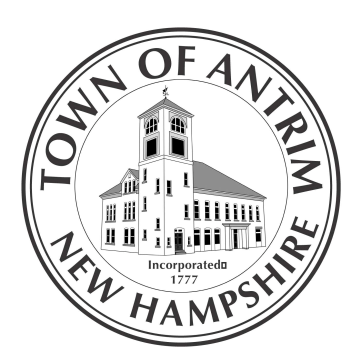 Town of AntrimSelect Board Meeting MinutesMonday, April 8, 20246:00 PMBoard Members Present: Michael Ott, Chairman, Selectman, Bob Edwards, Selectman John Robertson.Others Present: See Attached Library Trustee AppointmentBob Edwards moved to appoint Susan Bartlett to Library Trustee. John Robertson seconded the motion. The vote was unanimous and so moved. Board OrganizationChairman – Mike OttVice Chairman – Bob EdwardsPlanning Board – Bob EdwardsParks & Rec – Mike OttCommunity Board – John RobertsonScholarship Committee – John RobertsonCapital Improvement Committee – Bob EdwardsWater & Sewer – Bob EdwardsSelect Board Advisory Committee – John RobertsonHome & Harvest – John RobertsonBob Edwards moved to accept all positions stated above. Mike Ott seconded the motion. The vote was unanimous and so moved. Approval of MinutesBob Edwards moved to approve the minutes of the March 25th meeting. John Robertson seconded the motion. The vote was unanimous and so moved. Approval of Non-Public MinutesJohn Robertson moved to approve the non-public minutes of the March 25th meeting. Bob Edwards seconded the motion. The vote was unanimous and so moved. Highway Safety GrantBob Edwards moved to accept the grant in the amount of $5,727.53. The grant will cover the cost of overtime for additional DUI and speed surveillance as well as mobile printers for the police cars. John Robertson seconded the motion. The vote was unanimous and so moved.Police IT Capital ReservesBob Edwards moved to approve the withdrawal of $20,280.00 from the Police IT capital reserve fund for the purpose of converting old records management data to the new system. John Robertson seconded the motion. The vote was unanimous and so moved. Job DescriptionThe Select Board reviewed the job description for the Deputy Town Administrator. Select Board GoalsBob Edwards submitted a list of his Select Board goals for 2024. Mike Ott asked the Board members to submit a list of their goals for the next meeting. The list can then be discussed and prioritized. Tax Increment Financing Committee (TIF)Donna Hanson – TIF AdministratorJohn Anderson – Vice ChairmanJennifer Crowell – District MemberRick Edmunds – District MemberBob Edwards moved to appoint all the positions stated above. John Robertson seconded the motion. The vote was unanimous and so moved. Veterans Tax CreditBob Edwards moved to approve Veterans Tax Credit for Map 103-075 and 104-060. John Robertson seconded the motion. The vote was unanimous and so moved. HiringJohn Robertson moved to hire Zachary Anderson and Monica Hagelberg for the ambulance department at the recommendation of Chief Gale. Bob Edwards seconded the motion. The vote was unanimous and so moved. Meetings AttendedBob Edwards attended the Master Plan meeting. John Anderson will send a google link to view their progress so far. John Robertson attended the SAC meeting. John will also attend the meetings regarding the withdrawal of Dublin and Francestown from the CONVAL District. Bob Edwards will attend in John’s absence. Town AdministratorSignatures by the Select Board were required for the MS-232, Revaluation Contract and Prosecution agreement. Other BusinessMark Murdough attended a Complete Street grant kick off meeting. The next meeting will take place at the Antrim Police department on May 8th.AdjournJohn Robertson moved to adjourn. Mike Ott seconded the motion. The vote was unanimous and so moved.Respectfully submitted, Donna Hanson, Town Administrator